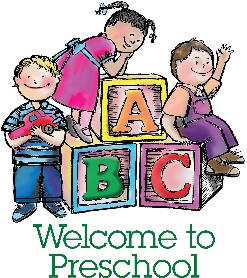 What You Will Need for the First Day of School1 COMPLETE set of WEATHER APPROPRIATE extra clothes to keep at school.  (Shirt, pants, underwear, socks)  1 small blanket and sheet for nap time (crib sheet size) – NO PILLOWS or STUFFED ANIMALS1 Backpack large enough to fit jackets, hats, gloves, etcPlease do NOT bring:Food/Drinks/SnacksToys from home, (including Stuffed Animals)Chapstick/Lip Gloss/Makeup/LotionsMedications – unless with appropriate forms from Dr. and School DistrictHealthy Habits for your Child to be Ready for the SchoolDayPick out clothes/shoes the night beforeMake and enforce and healthy bed TIME & Routine (according to the sleepfoundation.org, preschool aged children should get between 11-13 hours of sleep a night)Wake up with enough time to get readyEat a healthy (non-sugary) breakfastMinimize “screen time” (tv’s, tablets, phones, etc) before school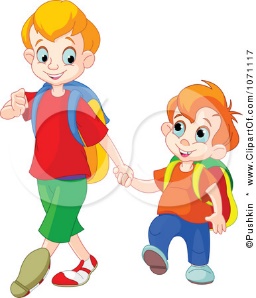 Kindly discuss goals/accomplishments/ideas for the day or from the night before